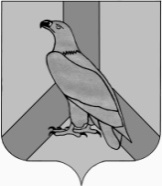 АДМИНИСТРАЦИЯ ДАЛЬНЕРЕЧЕНСКОГО ГОРОДСКОГО ОКРУГА ПРИМОРСКОГО КРАЯ ПОСТАНОВЛЕНИЕ  20.01.2015                                 г. Дальнереченск                            № 54 О закреплении  территорий за муниципальными бюджетными дошкольными образовательными учреждениями Дальнереченского городского округа 	В соответствии с частью 8 статьи 55 Федерального закона от 29 декабря 2012 г. № 273-ФЗ «Об образовании в Российской Федерации», во исполнение приказа Министерства образования и науки Российской Федерации от 08 апреля 2014 г № 293 «Об утверждении Порядка приема на обучение по образовательным программам дошкольного образования», в целях обеспечения организованного приема в муниципальные бюджетные дошкольные образовательные учреждения Дальнереченского городского округа всех лиц, имеющих право на получение дошкольного образования, администрация Дальнереченского городского округаПОСТАНОВЛЯЕТ:1.  Закрепить территории Дальнереченского городского округа за муниципальными бюджетными дошкольными образовательными учреждениями (приложение).2.  Руководителям муниципальных бюджетных дошкольных образовательных учреждений обеспечить информирование жителей Дальнереченского городского округа о закрепленных за дошкольными образовательными учреждениями территориях.3. Начальнику отдела делопроизводства (Сиротенко Н.Н.) опубликовать данное постановление в средствах массовой информации и разместить на официальном Интернет-сайте Дальнереченского городского округа.4. Контроль  за исполнением настоящего постановления  возложить на Балакину Г.А., начальника муниципального казённого учреждения   «Управление  образования» Дальнереченского городского округа.Глава администрации Дальнереченского городского округа			               С. И. Васильев                    Приложение к постановлению администрацииДальнереченского городского округаот 20.01.2015 № 54Перечень территорий, закреплённых за муниципальными бюджетными общеобразовательными учреждениямиНаименование  учрежденияУлицы, переулки, районыМуниципальное бюджетное дошкольное образовательное учреждение «Детский сад общеразвивающего вида № 1» с Лазо Дальнереченского городского округасело Лазо, село Краснояровка, гарнизон Лазо.Муниципальное бюджетное дошкольное образовательное учреждение «Центр развития ребенка-детский сад № 4» Дальнереченского городского округа,муниципальное бюджетное дошкольное образовательное учреждение «Центр развития ребенка-детский сад № 5» Дальнереченского городского округа,муниципальное бюджетное дошкольное образовательное учреждение «Детский сад общеразвивающего вида № 7» Дальнереченского городского округа,муниципальное бюджетное дошкольное образовательное учреждение «Центр развития ребенка - детский сад № 10» Дальнереченского городского округа.ул. Авиаторская, ул. Архаринская, ул. Арсеньева, Артемовский переулок, переулок Безымянный, переулок Березовый, ул. Белореченская, ул. Блюхера, Белореченский переулок, ул. Весенняя, Вокзальный переулок, ул. Волочаевская, ул. Ворошилова, ул. Вострецова, Восточный переулок, ул. Восточная, ул. Гайдара, ул. Гарнизонная, ул. Героев Даманского, Глухой переулок, г-н Графский, ул. Дальнереченская, ул. Дальневосточная, переулок Дальний, переулок Дорожный, переулок Заветный, ул. Заводская, ул. Западная, переулок Заречный, переулок Иманский, ул. Калинина, ул. Каменушка, ул Карбышева, ул. Киевская, переулок  Коммунальщиков, ул. Котовского, ул. Краснофлотская, ул. Красная, ул. Красногвардейская, Крупозаводская, переулок Красный, ул. Лазо, ул. Ленина, ул. Лесная, ул. Лермонтова, ул. Ленина, Луговой переулок, ул. Мира ул. Милицейская, ул. Минская, ул. Михаила Личенко, ул. Мостостроительная, ул. Набережная, ул. Новая, переулок Новый, ул. Октябрьская, ул. Осипенко, ул. Павлика Морозова, ул. Партизанская, ул. Пархоменко, ул. Первомайская, пер. Первомайский, ул. Пионерская, ул. Пирогова, ул. Плеханова, ул. Победы, ул. Полоса отчуждения, ул. Полтавская, ул. Портовая, ул. Постышева, ул. Почтовая, ул. Приморская, ул. Промышленная, Прямой переулок, переулок Рыбозаводской, ул. Рябуха,   переулок Садовый, ул. Свердлова, ул. Светлая, ул. Свободы, переулок Связистов, ул. Серышева, ул. Снеговая, ул. Советская, переулок Спасский, ул. Сплавная, переулок Сухановский, ул. Таврическая, ул. Татаринцева, ул Терешковой, ул. Телеграфная, ул. Тимирязева, ул. Тихая, ул. Трудовая, ул. Тухачевского, ул. Уткина, ул. Уссурийская, ул. Украинская, ул. Фадеева, ул. Флегонтова, ул. Хасанская, ул. Харьковская, ул. Чапаева, ул. Чернышевского, ул. Шевчука, ул. Шевченко,  ул. Щорса,ул. Энгельса, ул. Энергетиков, ул. Южная, Южный переулок, ул. Ясная, ул. 50 л Октября, ул. 50 л ВЛКСМ; Дальнереченск – 2: ул. Железнодорожная, переулок Майский, ул. Фанерная, ул. Хмельницкого, ул. Кедровая, ул. Некрасова, ул. Гоголя, ул. Фабричная, ул. Солнечная, ул. Полярная, ул. Республиканская, ул. Краснознамённая, ул. Боневура, ул. Крупской, ул. Дальняя.Муниципальное бюджетное образовательное учреждение «Детский сад общеразвивающего вида № 6» с Грушевое  Дальнереченского городского округапоселок Кольцевое, станция Грушевое, село Грушевое, село Дубки.Муниципальное бюджетное дошкольное образовательное учреждение «Центр развития ребенка - детский сад № 12» Дальнереченского городского округаМикрорайон ЛДК: улицы: 45 лет Октября, Горького, Школьная, Центральная, Пригородная, О.Кошевого, Матросова, Тургенева, Речная, Загородная, Декабристов, Производственная, Зелёная, Белорусская, 2-ая Степная, Кустарная, Владивостокская, Пушкина, Чайковского, Репина, Линейная, Полевая, Заозёрная, Гастелло, Монтажная, Молодёжная, Комарова, Мелиоративная, Фрунзе, Юбилейная, Амурская, Комсомольская, Рабочая,  Пограничная, Пролетарская, Кирова, Ломоносова, Пажарная, Проточная, Транспортная, Космодемьянская, Озёрная, Строительная, Театральная,  переулок Пролетарский, Рабочий, Заводской, Пограничный.